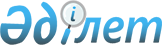 Об утверждении Правил о порядке проведения раздельных сходов местного сообщества и определения количества представителей жителей села, улицы, многоквартирного жилого дома для участия в сходе местного сообщества на территории Жанибекского района
					
			Утративший силу
			
			
		
					Решение Жанибекского районного маслихата Западно-Казахстанской области от 11 марта 2014 года № 22-1. Зарегистрировано Департаментом юстиции Западно-Казахстанской области 1 апреля 2014 года № 3458. Утратило силу решением Жанибекского районного маслихата Западно-Казахстанской области от 5 сентября 2023 года № 10-10.
      Сноска. Утратило силу решением Жанибекского районного маслихата Западно-Казахстанской области от 05.09.2023 № 10-10 (вводится в действие по истечении десяти календарных дней после дня его первого официального опубликования).
      В соответствии с Законом Республики Казахстан от 23 января 2001 года "О местном государственном управлении и самоуправлении в Республике Казахстан" и постановлением Правительства Республики Казахстан от 18 октября 2013 года № 1106 "Об утверждении Типовых правил проведения раздельных сходов местного сообщества" районный маслихат РЕШИЛ:
      1. Утвердить прилагаемые Правила о порядке проведения раздельных сходов местного сообщества и определения количества представителей жителей села, улицы, многоквартирного жилого дома для участия в сходе местного сообщества на территории Жанибекского района.
      2. Настоящее решение вводится в действие со дня первого официального опубликования. Правила проведения раздельных сходов местного сообщества и определения 
количества представителей жителей села, улицы, многоквартирного жилого дома для 
участия в сходе местного сообщества на территории Жанибекского района
      Сноска. Правила - в редакции решения Жанибекского районного маслихата Западно-Казахстанской области от 18.07.2022 № 19-4 (вводится в действие со дня первого официального опубликования). Глава 1. Общие положения
      1. Настоящие Правила о порядке проведения раздельных сходов местного сообщества и определения количества представителей жителей села, улицы, многоквартирного жилого дома для участия в сходе местного сообщества на территории Жанибекского района (далее – Правила) разработаны в соответствии с Законом Республики Казахстан "О местном государственном управлении и самоуправлении в Республике Казахстан" и постановлением Правительства Республики Казахстан от 18 октября 2013 года № 1106 "Об утверждении Типовых правил проведения раздельных сходов местного сообщества" и устанавливают порядок проведения раздельных сходов местного сообщества и определяет количество представителей жителей села, улицы, многоквартирного жилого дома на территории Жанибекского района.
      2. В настоящих Правилах используются следующие основные понятия:
      1) местное сообщество – совокупность жителей (членов местного сообщества), проживающих на территории соответствующей административно-территориальной единицы, в границах которой осуществляется местное самоуправление, формируются и функционируют его органы;
      2) раздельный сход местного сообщества – непосредственное участие жителей (членов местного сообщества) села, улицы, многоквартирного жилого дома в избрании представителей для участия в сходе местного сообщества. Глава 2. Порядок проведения раздельных сходов местного сообщества
      3. Для проведения раздельного схода местного сообщества территория села, поселка, сельского округа подразделяется на участки (села, улицы, многоквартирные жилые дома).
      4. На раздельных сходах местного сообщества избираются представители для участия в сходе местного сообщества в количестве не более трех человек.
      5. Раздельный сход местного сообщества созывается и организуется акимами сельских округов Жанибекского района.
      6. О времени, месте созыва раздельных сходов местного сообщества и обсуждаемых вопросах население местного сообщества оповещается акимом сельского округа не позднее, чем за десять календарных дней до дня его проведения через средства массовой информации или иными способами.
      7. Проведение раздельного схода местного сообщества в пределах села, улицы, многоквартирного жилого дома организуется акимом сельского округа.
      При наличии в пределах улицы многоквартирных домов раздельные сходы многоквартирного дома не проводятся.
      8. Перед открытием раздельного схода местного сообщества проводится регистрация присутствующих жителей соответствующего села, улицы, многоквартирного жилого дома, имеющих право в немучаствовать, в соответствии с пунктом 1 статьи 39-3 Закона Республики Казахстан "О местном государственном управлении и самоуправлении в Республике Казахстан".
      Раздельный сход местного сообщества считается состоявшимся при участии не менее десяти процентов жителей (членов местного сообщества), проживающих в данном селе, улице, многоквартирном доме и имеющих право в нем участвовать.
      9. Раздельный сход открывается акимом сельскогоокруга илиуполномоченным имлицом.
      Председателем раздельного схода местного сообщества являются аким сельского округа или уполномоченное им-лицо.
      Для оформления протокола раздельного схода местного сообщества открытым голосованием избирается секретарь.
      10. Кандидатуры представителей жителей села, улицы, многоквартирного жилого дома для участия в сходе местного сообщества выдвигаются участниками раздельного схода, в соответствии с количественным составом, утвержденным маслихатом Жанибекского района.
      11. Голосование проводится открытым способом персонально по каждой кандидатуре.
      Избранными считаются кандидаты, набравшие наибольшее количество голосов участников раздельного схода местного сообщества
      12. На раздельном сходе ведется протокол, который подписывается председателем и секретарем и передается в аппарат акима сельского округа. Глава 3. Определение количества представителей жителей села, улицы, 
многоквартирного жилого дома для участия в сходе местного сообщества
      13. Количества представителей жителей села, улицы, многоквартирного жилого дома для участия в сходе местного сообщества на территории Жанибекского района определяется на основе одного процента (не менее одного представителя) от жителей села, улицы, многоквартирного жилого дома.
					© 2012. РГП на ПХВ «Институт законодательства и правовой информации Республики Казахстан» Министерства юстиции Республики Казахстан
				
      Председатель сессии

М. К. Бисенгалиев

      Секретарь маслихата

Т. З. Кадимов
Утвержден
решением Жанибекского 
районного маслихата
от 11 марта 2014 года № 22-1